Canada C3 Digital Classroom Learning Module Template
(This Learning Module template is for unit plan submissions)(Add additional Appendices, as required, following preceding template.)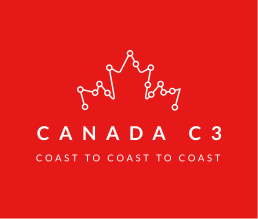 Name of Designer(s)/Contributor(s): Name of School Board/District, Education Authority, or Educational Organization: Learning Module Title: Grade(s)/Teaching Division(s): Subject(s)/Course(s): Time: Learning Module Topic & DescriptionEssential Question(s)	Canada C3 Central Theme(s) Addressed	Learning Objective(s)/GoalsEssential Concepts/Knowledge/Skills to be Learned/AppliedCurriculum Connections/Big IdeasTeacher GoalsLesson 1 of __: “Title” (__ minutes)  Lesson 1 of __: “Title” (__ minutes)  Student Groupings 
(e.g., whole class, small groups, pairs, independent work):Materials/Resources 
(e.g., equipment, PowerPoint/Keynote slides, 
manipulatives, hand-outs, games, assessment tools):Instructional Strategies 
(e.g., direct instruction, demonstration, 
simulation, role-playing, guest speaker, etc.):Considerations 
(e.g., contingency plans re: technology failure, 
student absences or groupings, guest speaker cancellations, 
or safety concerns):Accommodations & Differentiation Strategy (to address different needs & preferences of students)Accommodations & Differentiation Strategy (to address different needs & preferences of students)Assessment for Learning, Checking for Understanding, Success Criteria & FeedbackAssessment for Learning, Checking for Understanding, Success Criteria & FeedbackMotivational Hook (process for acquiring & focusing students’ attention), Time (__ minutes)Open (process for introducing/framing module & agenda), Time (__ minutes)Body (main instructional & learning processes to build understanding, skills, attitudes),  Time (__ minutes)Consolidation (processes for application & practice of knowledge, skills, attitudes), Time (__ minutes)Closure (processes for recapping, looking ahead), Time (__ minutes)Student Reflection on Learning (i.e., critical thinking questions to extend the learning), Time (__ minutes)Extension Ideas & Additional ResourcesTeacher Reflection (e.g., notes for next time)Teacher Reflection (e.g., notes for next time)Lesson 2 of __: “Title” (__ minutes) Lesson 2 of __: “Title” (__ minutes) Student Grouping
(e.g., whole class, small groups, pairs, independent work):Materials/Resources 
(e.g., equipment, PowerPoint/Keynote slides, 
manipulatives, hand-outs, games, assessment tools):Instructional Strategies 
(e.g., direct instruction, demonstration, 
simulation, role-playing, guest speaker, etc.):Considerations 
(e.g., contingency plans re: technology failure, 
student absences or groupings, guest speaker cancellations, 
or safety concerns):Accommodations & Differentiation Strategy (to address different needs & preferences of students)Accommodations & Differentiation Strategy (to address different needs & preferences of students)Assessment for Learning, Checking for Understanding, Success Criteria & FeedbackAssessment for Learning, Checking for Understanding, Success Criteria & FeedbackMotivational Hook (process for acquiring & focusing students’ attention),  Time (__ minutes) Open (process for introducing/framing module & agenda), Time (__ minutes)Body (main instructional & learning processes to build understanding, skills, attitudes), Time (__ minutes)Consolidation (processes for application & practice of knowledge, skills, attitudes), Time (__ minutes)Closure (processes for recapping, looking ahead), Time (__ minutes)Student Reflection on Learning (i.e., critical thinking questions to extend the learning), Time (__ minutes)Extension Ideas & Additional ResourcesTeacher Reflection (e.g., notes for next time)Lesson 3 of __: “Title” (__ minutes)Student Groupings 
(e.g., whole class, small groups, pairs, independent work):Materials/Resources 
(e.g., equipment, PowerPoint/Keynote slides, 
manipulatives, hand-outs, games, assessment tools):Instructional Strategies 
(e.g., direct instruction, demonstration, 
simulation, role-playing, guest speaker, etc.):Considerations 
(e.g., contingency plans re: technology failure, 
student absences or groupings, guest speaker cancellations, 
or safety concerns):Accommodations & Differentiation Strategy (to address different needs & preferences of students)Assessment for Learning, Checking for Understanding, Success Criteria & FeedbackMotivational Hook (process for acquiring & focusing students’ attention), Time (__ minutes)Open (process for introducing/framing module & agenda), Time (__ minutes)Body (main instructional & learning processes to build understanding, skills, attitudes), Time (__ minutes)Consolidation (processes for application & practice of knowledge, skills, attitudes), Time (__ minutes)Closure (processes for recapping, looking ahead), Time (__ minutes)Student Reflection on Learning (i.e., critical thinking questions to extend the learning), Time (__ minutes)Extension Ideas & Additional ResourcesTeacher Reflection (e.g., notes for next time)(Add additional unit Lessons, as required, following preceding template.)Appendix A: “Title”Appendix B: “Title”Appendix C: “Title”